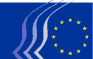 Европейски икономически и социален комитетБрюксел, 18 юни 2015 г.Съдържание:1.	ИКОНОМИЧЕСКО УПРАВЛЕНИЕ/ФИНАНСОВИ ИНСТРУМЕНТИ/ ДАНЪЧНО ОБЛАГАНЕ	32.	ОКОЛНА СРЕДА / СЕЛСКО СТОПАНСТВО И РИБАРСТВО	63.	СОЦИАЛНИ ВЪПРОСИ / ЗАЕТОСТ	84.	ПРОМИШЛЕНОСТ / ИНОВАЦИИ	115.	ВЪНШНИ ОТНОШЕНИЯ	14Участие в пленарната сесия на 27 и 28 май взеха г-н Neven Mimica, член на Европейската комисия, отговарящ за международното сътрудничество и развитие, г-жа Tanya Cox, председател на европейската работна група Beyond 2015 и г-н Dimitris Avramopoulos, член на Европейската комисия, отговарящ за въпросите на миграцията, вътрешните работи и гражданството.На пленарната сесия бяха приети следните становища:ИКОНОМИЧЕСКО УПРАВЛЕНИЕ/ФИНАНСОВИ ИНСТРУМЕНТИ/ ДАНЪЧНО ОБЛАГАНЕ„Завършване на изграждането на ИПС: политическият стълб“Докладчици:		Carmelo Cedrone (група „Работници“ – IT),					Joost van Iersel (група „Работодатели“ NL)Отправен документ:	 Становище по собствена инициатива: EESC-2015-00551-00-00-AC-TRAОсновни аспекти:ЕИСК счита, че продължаващите дисбаланси, както и изграждането на вяра и доверие в Европа, налагат необходимостта от по-ефективно и демократично икономическо управление, по-специално в еврозоната.ЕИСК е наясно, че решителни стъпки не могат да се предприемат от днес за утре, но същевременно Европа не може да си позволи да отлага решенията с години. За тази цел могат да бъдат предприети конкретни стъпки в рамките на настоящия Договор и настоящите правила. В средносрочен до дългосрочен план едно евентуално преразглеждане на Договора следва да приведе институционалните разпоредби в съответствие със задължителните изисквания на един истински икономически и политически съюз.Ясно е, че настоящата система от правила, които стоят в основата на ЕС и по-специално на еврозоната, доведе до объркване в правен, институционален и демократичен план. Ето защо е необходим нов подход. Комитетът счита, че задълбочаването на процеса на интеграция на страните от еврозоната е от решаващо значение.С оглед на това ЕИСК би искал да представи пътна карта, включваща следните етапи:1-ви етап:Постоянен председател на Еврогрупата.Стартиране на дейността на Междупарламентарната конференция.„Парламентаризиране“ на еврозоната (комисия по въпросите на ЕС към ЕП с всички членове от страните, обхванати от ИПС).2-ри етапСъвет по законодателни въпроси на ИПС.Гласуване на парламентарни представители от еврозоната по въпроси от компетентността на ИПС.Изпълнителен орган на ИПС.Укрепване на правомощията и компетентността на Междупарламентарната конференция.3-ти етап:Укрепване на правомощията на ЕП по отношение на ИПС и създаване на истински европейски политически партии.Камара на държавите.Разделяне на законодателните и изпълнителните правомощия.Премахване на гласуването с единодушие.Следните инициативи следва да се предприемат, за да се подготвят и изпълнят посочените по-горе стъпки:Конференция на гражданското общество.Междупарламентарна конференция.Предложения на ЕП за действия без промяна на Договора и за преразглеждане на Договора от Лисабон.Конституционен конвент.Евентуална оценка на възможността за общоевропейски референдум.(Вж. таблиците в текста на становището.)За контакт: Александър Александров(Teл: 00 32 2 546 9805 - електронен адрес: alexander.alexandrov@eesc.europa.eu)„Пакет за данъчна прозрачност“Докладчик: Petru Sorin Dandea (група „Работници“ – RO)Отправен документ: 	EESC-2015-01828-00-00-AC-TRAОсновни аспекти:ЕИСК приветства представеното от Европейската комисия предложение за директива, с което тя продължава изпълнението на мерките, съдържащи се в плана за действие за борба с данъчните измами и укриването на данъци.ЕИСК:подкрепя включването на информацията относно предварителните данъчни становища във връзка с трансгранични сделки и предварителните споразумения за ценообразуване в механизма за задължителен автоматичен обмен на информация, регламентиран с Директива 2011/16/ЕС на Съвета, тъй като в някои ситуации тази информация се използва от предприятията, извършващи трансгранична дейност, за създаване на структури, които водят до намаляване на данъчната основа в държавите членки и понижават ефективността на вътрешния пазар;се обявява против законното избягване на данъци, което, без да е незаконно, е неморално дотолкова, доколкото позволява на предприятията, които го използват, да плащат данъци, които в абсолютни стойности са много по-ниски от тези на физическите лица или на малките и средните предприятия.ЕИСК счита, че предвидените в проекта за директива мерки могат да доведат до значително намаляване на загубите на приходи на държавите членки, поради което препоръчва те да се приемат възможно най-скоро.Информацията за предварителните данъчни становища и предварителните споразумения за ценообразуване е много важна и може да помогне на държавите членки да откриват фиктивните сделки. При все това ЕИСК обръща внимание на факта, че в много случаи определянето на дадена сделка като фиктивна от правна гледна точка може да се окаже трудно. Поради това препоръчва на държавите членки да положат усилия да транспонират възможно най-точно съдържащите се в проекта за директива разпоредби.ЕИСК приветства предложението на Комисията за отмяна на Директива 2003/48/ЕО на Съвета относно данъчното облагане на доходи от спестявания („директивата относно данъчното облагане на спестяванията“). Директива 2014/107/ЕС на Съвета, с която се изменя Директива 2011/16/ЕС на Съвета, обхваща всички финансови продукти, включително тези, които попадат в приложното поле на директивата относно данъчното облагане на спестяванията. С настоящото предложение за отмяна се цели да се предотврати паралелното прилагане на два стандарта и се дава възможност за опростяване на нормативната уредба.За контакт: Magdaléna Carabin Belarova(Tel.: 00 32 2 546 83 8303 - електронен адрес: magdalena.carabinbelarova@eesc.europa.eu)ОКОЛНА СРЕДА / СЕЛСКО СТОПАНСТВО И РИБАРСТВО„Предложение за регламент на Европейския парламент и на Съвета за изменение на Регламент (ЕО) № 1007/2009 относно търговията с тюленови продукти“Докладчик: Thomas McDonogh (група „Работодатели“ – IE)Отправен документ: 	EESC-2015-01407-AS-TRAОсновни аспекти:Изменението на законодателството на ЕС трябва да бъде прието, за да се приведе в съответствие с препоръките и решенията по отношение на основния регламент, отправени на 18 юни 2014 г., когато Органът за уреждане на спорове на СТО (ОУС) прие докладите на експертната група и на апелативния орган.Пускането на пазара на тюленови продукти се разрешава само ако тюленовите продукти са получени от лов, извършван от инуити и други коренни общности, ако са изпълнени всички долупосочени условия:ловът е традиционно извършван от общността;ловът допринася за препитанието на общността и не се извършва предимно с търговска цел;ловът се извършва по начин, който във възможно най-голяма степен намалява болката, стреса, страха или други форми на страдание у животните, като същевременно се вземат предвид традиционният начин на живот и нуждите, свързани с препитанието общността.ЕИСК изразява съгласие с условията за пускане на тюленови продукти на пазара, но предлага Европейската комисия да намери добър баланс между защитата на тюлените и потребността на инуитите да ловуват, тъй като това е от решаващо значение за тяхното оцеляване. Едно непрагматично тълкуване на споменатите условия би могло на практика да възпрепятства лова на тюлени от страна на инуитите.За контакт: Arturo Íñiguez(Тел.: 00 32 2 546 8768 – елекронен адрес: arturo.iniguez@eesc.europa.eu)„Предложение за регламент на Европейския парламент и на Съвета за изменение на Регламент (ЕС) № 1236/2010 на Европейския парламент и на Съвета за определяне на схема за контрол и изпълнение в зоната, обхваната от Конвенцията за бъдещо многостранно сътрудничество в областта на риболова в североизточната част на Атлантическия океан“ (категория В)Докладчик: Категория ВОтправен документ: 	EESC-2015-02453-PAC-TRAОсновни аспекти:Предложението включва в правото на Съюза измененията на схемата, приети с Препоръка 15/2013 и Препоръка 9/2014 на NEAFC (Комисия за риболова в североизточните части на Атлантическия океан), която беше изменена с Препоръка 12/2015. Тъй като тези препоръки са със задължителен характер за договарящите страни по NEAFC, те са задължителни и за ЕС.Тъй като Комитетът вече изрази своята гледна точка относно съдържанието на въпросното предложение в предходно свое становище, той реши да не изготвя ново становище по въпроса, а да се позове на позицията, която вече е изразил.За контакт:	Eric Ponthieu / Petra Dlouhá(Тел.: 00 32 2 546 8394 – електронен адрес: petra.dlouha@eesc.europa.eu)СОЦИАЛНИ ВЪПРОСИ / ЗАЕТОСТ„Деинституционализация“Докладчик: Gunta Anča (група „Други интереси“ – LV)Съдокладчик: José Isaías Rodríguez García-Caro (група „Работодатели“ – ES)	Отправен документ: 	SOC/517 – EESC-2014-07336-00-00-AC-TRAОсновни аспекти:ЕИСК:призовава за повишаване на осведомеността за положението на хората, които живеят в институции, чрез последователни и дезагрегирани данни, както и за създаването на показатели, свързани с правата на човека;призовава държавите членки, като част от националните програми за реформи, да въведат антидискриминационни мерки и да насърчават правото на пълноценно участие в обществения живот и икономиката на хората с увреждания;препоръчва държавите членки да използват европейските структурни и инвестиционни фондове за насърчаване на прехода от институционални грижи към грижи, предоставяни в общността, за развитие на социалните и здравните услуги и обучение на служители в службите за оказване на подкрепа;препоръчва държавите членки да извършат реформа на дългосрочните грижи въз основа на анализ на ефективността на разходите, като възприемат дългосрочен подход на инвестиране в хора и услуги, вместо да намаляват финансовите ресурси;подчертава, че „деинституционализацията“ е процес, който изисква дългосрочна политическа стратегия и отпускане на достатъчно финансови средства за създаване на алтернативни услуги за подкрепа в общността;препоръчва специалисти от цяла Европа да бъдат обучени за работа в сферата на грижите, предоставяни в общността, и да бъдат информирани за процеса на деинституционализация;препоръчва услугите, предоставяни в общността, да са налични на местно равнище и достъпни за всички на приемливи цени;препоръчва да се създадат партньорства между участниците в процеса на деинституционализация; инастоятелно призовава държавите членки да създадат независими и ефективни услуги за контрол и наблюдение, за да осигурят спазването на регулаторните стандарти и стандартите за качество за услугите за полагане на грижи.За контакт:Maria Judite Berkemeier(Тел.: 00 32 2 546 9897 – електронен адрес: mariajudite.berkemeier@eesc.europa.eu) „Насърчаване на творчеството, предприемачеството и мобилността в образованието и обучението“Докладчик: Vladimíra Drbalová (група „Работодатели“ – CZ)	Отправен документ: 	EESC-2014-06567-00-00-AC-TRAОсновни аспекти:ЕИСК счита, че Европа трябва да акцентира върху образованието по предприемачество и да насърчава предприемаческото мислене.ЕИСК препоръчва на държавите членки да се върнат към стратегическата рамка за европейско сътрудничество в областта на образованието и обучението (ET 2020), основаваща се на Програмата от Осло от 2006 г., и да разработят собствени стратегии в областта на образованието по предприемачество или да включат предприемаческата концепция в националните си стратегии за учене през целия живот. ЕИСК призовава за постепенно развитие на ключови компетентности, както е посочено в препоръката на ЕП и Съвета (2006 г.).Образованието по предприемачество трябва да бъдe разглеждано в контекста на общата социална среда. Предприемаческите умения следва да бъдат обхванати по подходящ начин на всички равнища на образованието и обучението.Висококачествени стажове, обучения, чиракуване, дуални или други системи, основани на работния процес, новосъздадени предприятия и инкубаторни програми, доброволчески и спортни дейности могат да улеснят прехода от училище към работа или самостоятелна заетост.Процедурите за признаване на знанията, придобити извън училище, трябва да бъдат подобрени и ЕИСК подкрепя предложението на Европейската комисия за разработване на референтна рамка на компетентностите за предприемачество в контекста на рамката за ключови компетентности.ЕИСК призовава държавите членки да въведат програма за учители, обучители и училищни ръководители, насочена към развиване на предприемачески умения и нагласи. Успоредно с това учебните заведения следва да предлагат учебна среда, която насърчава предприемаческо мислене и е отворена за широката общественост.ЕИСК подчертава значението на партньорството между различните заинтересовани страни, като акцентира по-специално върху ролята на социалните партньори.ЕИСК приканва държавите членки да използват съществуващите програми и инструменти в подкрепа на предприемачеството и настоятелно призовава Комисията да предостави подкрепа и подходяща помощ.За контакт: June Bédaton(Тел.: 00 32 2 546 8134 – електронен адрес:june.bedaton@eesc.europa.eu )„Насоки за политиката в областта на заетостта“Докладчик:  Carlos Manuel Trindade (група „Работници“ – PT)Съдокладчик: Vladimíra Drbalová (група „Работодатели“ – CZ)Отправен документ: SOC/519 – EESC-2015-01167-00-00-AC-TRAОсновни аспекти:ЕИСК:отбелязва, че в насоките следва да се определят количествени цели по отношение на заетостта и намаляването на бедността, които би трябвало да се допълнят от измерими цели за уязвимите групи;приветства мерките за улесняване на създаването на работни места, особено подкрепата за МСП, предприемачеството и насърчаването на социалната икономика и социалните иновации;отново заявява, че бъдещите публични инвестиции не следва да се разглеждат като разходи при изчислението на бюджетния дефицит съгласно фискалните правила на ЕС и призовава за балансирано управление на излишните ресурси в някои държави членки и недостига в други;счита, че социалните аспекти на обществените поръчки могат да играят ключова роля в подобряването на качеството на пазара на труда;изразява съгласие с все по-голямата мобилност на работниците в рамките на европейското пространство, като счита, че трябва да се гарантира преносимостта на техните права и третирането в съответствие с условията на труд, които са в сила в приемащата държава;призовава държавите членки да включват по-ефективно социалните партньори в регулирането на пазара на труда, насърчаването на колективното договаряне, укрепването на активните политики за пазара на труда, намаляването на сегментирането му и увеличаването на инвестициите в човешки капитал;счита, че растящото социално неравенство в Европа изисква мерки, насочени към уязвимите групи, и подчертава необходимостта от разработване на нови показатели за оценка, по-специално за оценка на връзката между доходите и покупателната способност във всяка държава членка.За контакт: Maria Judite Berkemeier(Тел.: 00 32 2 546 9897 – електронен адрес: mariajudite.berkemeier@eesc.europa.eu) ПРОМИШЛЕНОСТ / ИНОВАЦИИ„Европейска индустриална политика в подкрепа на сектора на храните и напитките“Докладчик: Ludvík Jírovec (III гр. – CZ)Съдокладчик: г-н Calleja (Кат. 1– МТ)Отправен документ: EESC-2014-05388-00-00-AS-TRAОсновни аспекти:Европейската хранително-вкусова промишленост ще трябва да разработи стратегия за растеж в условия на нисък икономически ръст, по-малко природни ресурси, структурно високи цени на стоките и енергията и труден достъп до капитали.Във връзка с това секторът трябва да е готов да посрещне бъдещите предизвикателства. Настоящото становище на ЕИСК е насочено към основни области на политиката, които трябва да бъдат разгледани, за да се създаде благоприятна среда за развитието на предприятията. Те следва да дадат възможност на хранително-вкусова промишленост да постигне устойчив растеж, да бъде иновативна и да създава заетост, като същевременно продължава да предлага на потребителите безопасни, пълноценни и висококачествени храни на достъпни цени.ЕИСК решително подкрепя създаването на специфична индустриална политика за европейската хранително-вкусова промишленост, която да отговаря на конкретните потребности на тази промишленост. Той счита, че това може да се постигне чрез подновяване на изтеклия на 31 декември 2014 г. мандат на Форума на високо равнище за подобряване на функционирането на веригата за предлагане на храни за периода 2015-2019 г.ЕИСК насочва вниманието на Европейската комисия, Европейския парламент, Европейския съвет и правителствата на държавите членки към изброените по-долу приоритетни области, в които е необходим по-нататъшен напредък на европейската хранително-вкусова промишленост.Напредък в доизграждането на вътрешния пазарКомисията на ЕС и държавите членки следва да работят за доизграждането на единния пазар, като се гарантира свободното движение на храни и напитки. Това е предпоставка за подобряване на конкурентоспособността на предприятията от хранително-вкусовата промишленост в ЕС.Международни усилия за улесняване на търговията с храни и напиткиСтратегиите на ЕС за водене на преговори на международно равнище трябва да имат за цел премахване на митата за европейския износ и улесняване на търговията посредством прилагането на международно признатите стандарти в държавите с най-голям потенциал за разширяване на търговията.Инициативи от самия сектор на храните и напитките с цел укрепване на човешките ресурси и заетосттаКрайно необходимо е секторът да подобри имиджа си особено сред младите хора. Необходимостта да се назначат по-висококвалифицирани кадри следва да бъде подкрепена от повече висококачествена информация, достъпна във всички държави членки, и стажантски програми.ЕИСК насърчава създаването на общност на знание и иновации (ОЗИ) за храните в сектора на храните и напитките.Осигуряване на устойчива верига за доставка на храниЕИСК призовава за цялостен план за постигане на устойчивост на веригата на предлагането на храни. ЕИСК призовава Комисията да приеме съобщение относно „Устойчивостта на хранителните системи“.Разхищаване на хранаЕИСК повтаря своето становище, като набляга на необходимостта от определение и обща за ЕС, глобално съгласувана методология за количествено оценяване на загубите и разхищението на храни, в това число рециклиране и възстановяване на непродадената храна. Всяка бъдеща индустриална политика за сектора на храните и напитките следва да има балансиран подход и да се занимава с превенция на разхищаването на храни.Лоялни практики по веригата за доставкаЕИСК приветства усилията, предприети както от производителите, така и от дистрибуторите на храни и напитки, за разработване на доброволна инициатива за насърчаване на справедливи търговски отношения по веригата за доставка на храни (ИВД — инициатива за веригата за доставка).Научноизследователска и развойна дейност и иновацииЕИСК смята, че НИРД трябва да бъде прецизно насочена, а промишлеността да бъде основен партньор при определянето как това да се случи.МСП в сектора на храните и напиткитеЕИСК счита, че специфичните нужди на МСП заслужават специално внимание, по-специално намаляването на административната тежест.За контакт: Pol Liemans(Тел.: 00 32 2 546 8215 – електронен адрес:pol.liemans@eesc.europa.eu )„С поглед към бъдещето. Триизмерният печат като инструмент за укрепване на европейската икономика“Докладчик: Dumitru Fornea (група „Работници“ – RO)Съдокладчик: Hilde Van Laere (BE – Кат. 1)	Отправен документ: EESC-2014-004420-00-00-AS-TRAОсновни аспекти:Технологията на печатане с наслояване (ТПН) е една от ключовите технологии за фабриките на бъдещето, което ще даде възможност на Европа да си върне обратно производството.ЕС може да задържи сегашната си позиция на основен участник в технологията на печатане с наслояване, ако:се даде приоритет на инвестициите в инфраструктура за ИКТ, за да се гарантира достъп до високоскоростни интернет мрежи при съблюдаване на най-високи стандарти за качество и сигурност;европейският капацитет за съхранение и предаване на големи количества цифрови данни бъде укрепен, а защитата на тези данни – гарантирана;хората са подготвени за предизвикателствата на цифровото общество и свързаните с тях революционни технологии като технологията на печатане с наслояване чрез инвестиции в културни програми и програми за образование и обучение;се насърчават научноизследователските дейности и творчеството (чрез финансови и фискални стимули) в предприятията и съответните образователни и научни институции;се вземат мерки за постигане на един по-развит производствен процес в Европа с цел да се осигури конкурентната ни позиция на световните пазари и да се запазят икономическите ползи и качествените работни места в границите на ЕС;Европейските партньорства за иновации в областта на суровините трябва да се оптимизират усилията за разработване на нови материали за ТПН;европейската и националната регулаторна рамка бъде адаптирана, за да отговори най-вече на стандартите и сертифицирането, интелектуалната собственост, защитата на потребителите, здравословните и безопасни условия на труд и околната среда;регулаторният процес относно ТПН бъде основан на интердисциплинарни и научни изследвания на въздействието на тази технология, в които в пълна степен да участват всички заинтересовани страни.За контакт:Alain Colbach(Тел.: 00 32 2 546 9170 – електронен адрес:alain.colbach@eesc.europa.eu )ВЪНШНИ ОТНОШЕНИЯ„Защита на инвеститорите и уреждане на спорове между инвеститорите и държавата в споразуменията за търговия и инвестиции на ЕС с трети страни“Докладчик: Sandy Boyle (група „Работници“ — UK)Отправен документ: 	EESC-2014-05356-00-00-AC-TRAОсновни аспекти:Преките чуждестранни инвестиции (ПЧИ) имат важен принос за икономическия растеж и чуждестранните инвеститори трябва да разполагат с глобална защита срещу пряко отчуждаване, да не са подложени на дискриминация и да се ползват с еквивалентни права като местните инвеститори.УСИД е инструмент на международното публично право, който дава на чуждестранен инвеститор правото да започне процедура срещу чуждестранно правителство за уреждане на спор в съответствие с договореностите в МИС. Договорите са замислени да въведат някои основни задължения на страните във връзка с чуждестранните инвестиции, предоставяйки гаранции, че правителствата ще спазват основни принципи, като напримерзадължение да не се извършва дискриминация въз основа на националност и да се гарантира справедливо и равноправно третиране;забрана за пряко или непряко отчуждаване без бърза, адекватна и защитна компенсация;защита на възможността за трансфер на капитал.С течение на времето редица злоупотреби възникнаха чрез използването на УСИД и сега те трябва да бъдат разгледани. Системните недостатъци, произтичащи от прилагането на УСИД, са липсата на прозрачност, липсата на ясни правила за арбитраж, липсата на право на обжалване, дискриминацията по отношение на местните инвеститори, които не са в състояние да използват системата, опасенията, че са защитени чисто спекулативни инвестиции, които, наред с другото, не водят до създаване на работни места, както и страхът от злоупотреба от страна на специализираните адвокатски кантори. Сега целта е да бъде предложена процедура за алтернативно решаване на спорове в интерес на съвместяването на законните искания на инвеститорите със загрижеността на други участници на гражданското общество, която е резултат от такива отрицателни възприятия по отношение на УСИД.Обществената консултация, организирана от Европейската комисия, показа чувствителното разделение между гледните точки на широката бизнес общност и тези в преобладаващата част от отговорите от останалата част на гражданското общество. За разлика от ВИТС тя спомогна за постигане на по-голяма прозрачност на преговорите по ТПТИ и създаде важен прецедент, който, както Комитетът е твърдо убеден, трябва да се следва във всички бъдещи търговски преговори.Реакцията на Европейската комисия на тези консултации беше да идентифицира четири конкретни области за допълнителен по-подробен анализ: защита на правото на регулиране, създаване и функциониране на арбитражни трибунали, връзка между националните съдебни системи и УСИД и преразглеждане на решения по УСИД чрез механизъм за обжалване. Докато ЕИСК не види тези области, изложени във всеобхватен списък, становището се опитва да предостави подробна информация по тези конкретни въпроси.Като цяло ЕИСК смята, че необходимостта от защита на ПЧИ варира в различните страни. В страни с демократично функционираща, развита правна система без корупция инвестиционните спорове би трябвало да се решават чрез медиация, в националните съдилища и между държавите. Тези компоненти са налице в ЕС, САЩ и Канада и настоящите високи равнища на трансантлантическите инвестиционни потоци показват убедително, че липсата на разпоредби относно УСИД не възпрепятства инвестициите. Ето защо ЕИСК заключава, че регламентирането на УСИД не е необходимо в ТПТИ или ВИТС и се противопоставя на включването му.УСИД в действителност има потенциала да осуети както ТПТИ, така и ВИТС. Европейската комисия трябва да обмисли дали по-нататъшното преследване на тази политически чувствителна и непопулярна сред обществеността цел представлява разумен и правилен път напред. Налице е ясно послание от развиващите се страни, че УСИД е неприемлив механизъм, на който твърдо ще се противопоставят все по-голям брой важни глобални участници. Ако не се намери алтернативна система, ще става все по-трудно защитата на инвеститорите да се включва в бъдещите споразумения с държави, където тя е най-необходима.ЕИСК настоятелно призовава Европейската комисия да обмисли предложенията на ЮНКТАД за реформа на УСИД и заключава, че създаването на международен инвестиционен съд представлява най-доброто решение за гарантиране на демократична, справедлива, прозрачна и справедлива система.За контакт: Цонка Йоцова(Тел.: +32 2 546 9194 - електронен адрес: tzonka.iotzova@eesc.europa.eu)„Използване на медиите за оказване на влияние върху социалните и политическите процеси в ЕС и източните съседни страни“Докладчик: Indrė Vareikytė (група „Други интереси“ – LT)Информационен доклад: EESC-2014-07333-00-01-RI-TRAОсновни аспекти:Свободата на информацията и свободата на словото са ненакърними в ЕС. Те обаче могат да бъдат използвани не само като инструмент за информиране или убеждаване, а и като оръжие. Пропагандата е крайна форма на злоупотреба с медиите, която има за цел да повлияе на социалните и политическите процеси, и е особено ефективна, когато се спонсорира от правителства и се използва в международните отношения. Тежък случай в това отношение в момента е спонсорираната от руската държава пропаганда, която поражда сериозни опасения сред гражданското общество в Европа и Русия.На пропагандата не може и не бива да се отговаря с антипропаганда. В отговор на настоящата ситуация институциите на ЕС, заедно с държавите членки, следва да разработят план за действие за стратегическа комуникация, обхващащ следните големи области: а) повишаване на качеството на комуникацията и медиите в ЕС; б) увеличаване на подкрепата за съществуващите медии в ЕС и Източното партньорство при отразяването на европейските въпроси; в) укрепване на мрежите за медийно сътрудничество; г) разработване и поддържане на платформи за медийна комуникация с населението; д) ангажиране и оказване на доверие на местните журналисти, и подпомагане на местни инициативи, насочени към проблемите, които са на дневен ред на местно, а не само на регионално или европейско равнище; е) насърчаване на медийната ангажираност с отразяването на европейските въпроси; ж) споделяне на най-добри практики за образоване на широката общественост и повишаване на равнището на медийната грамотност и критичното мислене; з) повишаване на равнището на доброто управление в медиите и гарантиране на прозрачност на собствеността и финансирането; и) насърчаване на независимите академични изследвания във връзка с медиите; й) осигуряване на адекватни ресурси за изпълнението на необходимите мерки.С оглед на това Комитетът препоръчва да се предприемат, наред с другото, следните действия:насърчаване на Групата на европейските регулатори за аудио-визуални медийни услуги да оценява прилагането на Директивата за аудио-визуалните медийни услуги, скоростта на процедурите за подаване на жалби и ефективността на мерките срещу дезинформацията и манипулирането на свободата на информацията и свободата на словото;следва да се подпомага изготвянето и изпълнението на общоевропейски инициативи за мониторинг с цел систематично проследяване на невярната и/или подвеждаща информация, разпространявана от чуждестранни медии; мониторинговите доклади следва да се оповестяват публично;държавите членки и техните регулаторни органи, както и съответните медии и организации на гражданското общество, следва да бъдат насърчавани да анализират по-активно и да повишават информираността за случаи на дезинформация, пропаганда, опити за манипулация, измама, насаждане на омраза, пропагандиране на война и други методи на информационно влияние чрез разобличаване и оповестяване на опитите за дезинформация;да се засили подкрепата за обмена на произведено в Европа медийно съдържание, особено с оглед на все по-широкия достъп до това съдържание благодарение на преводната дейност, с цел да се насърчи европейската продукция и да се предложат конкурентни алтернативи на руската продукция на телевизионния пазар в ЕС;да се ангажират и подкрепят независимите рускоезични медии, като се насърчи сътрудничеството с националните и общоевропейските излъчващи оператори за споделяне на съдържание и медийно отразяване;да се засили популяризирането на европейската идентичност и основни ценности – човешко достойнство, свобода, демокрация, равенство, правова държава и зачитане на правата на човека – посредством европейските инструменти за подкрепа, прилагани както в държавите членки, така и в страните, отговарящи на критериите за получаване на такава подкрепа.За контакт: г-жа Laura Ernšteina(Тел.: 00 32 2 546 9194 - електронен адрес: laura.ernsteina@eesc.europa.eu)____________ПЛЕНАРНА СЕСИЯ

ОТ 27 И 28 МАЙ 2015 г.

ОБОБЩЕНИЕ НА ПРИЕТИТЕ СТАНОВИЩАНастоящият документ е достъпен на официалните езици на интернет сайта на Комитета на следния адрес:http://www.eesc.europa.eu/?i=portal.en.documents#/boxTab1-2Посочените становища могат да бъдат намерени онлайн чрез търсачката на Комитета:http://www.eesc.europa.eu/?i=portal.en.opinions-search